KLAUZULA INFORMACYJNA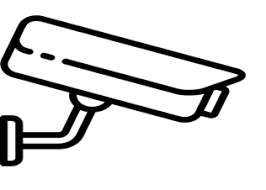 MONITORING WIZYJNY                                         ZA POMOCĄ FOTOPUŁAPEK Szanowna Pani/Szanowny Panie!W związku z Rozporządzeniem Parlamentu Europejskiego i Rady (UE) 2016/679 z dnia                 27 kwietnia 2016 r.  w sprawie ochrony osób fizycznych w związku z przetwarzaniem danych osobowych i w sprawie swobodnego przepływu takich danych oraz uchylenia dyrektywy 95/46/WE (ogólne rozporządzenie o ochronie danych) (tekst mający znaczenie dla EOG), ustawy z dnia 10 maja 2018 r. o ochronie danych osobowych (Dz.U. z 2018 r. poz. 1000                  z późn. zm.), ustawy z dnia 21 lutego 2019 r. o zmianie niektórych ustaw w związku                       z zapewnieniem stosowania RODO (Dz.U. z 2019 r. poz. 730), ustawy z dnia 14 grudnia  2018 r. o ochronie danych osobowych przetwarzanych w związku z zapobieganiem                                      i zwalczaniem przestępczości (Dz. U. z 2019 r. poz. 125) przetwarzanych w związku                       z zapobieganiem korzystania z pojemników na odpady komunalne przez osoby nieuprawnione oraz tworzeniu dzikich wysypisk  informuję, że:Monitoring za pomocą fotopułapek na terenie Miasta Krosna prowadzony jest przez Gminę Miasto Krosno poprzez Wydział Gospodarki Komunalnej, Referat Gospodarowania Odpadami Komunalnymi  w Krośnie z siedzibą przy ul. Stanisława Staszica 2, pokój nr 14. Administratorem gromadzonych danych osobowych jest Gmina Miasto Krosno w Krośnie.Administrator wyznaczył Inspektora Ochrony Danych, z którym może się Pani/Pan skontaktować (we wszystkich sprawach dotyczących przetwarzania danych osobowych oraz korzystania z praw związanych z przetwarzaniem danych) poprzez pocztę elektroniczną na adres: iod@um.krosno.pl lub pisemnie na adres siedziby administratora.Kamery przenośne fotopułapki będą instalowane w różnych miejscach miasta Krosna, które to miejsca będą oznakowane jako Obszar Monitorowany. Monitoring za pomocą fotopułapek stosowany jest w celu przeciwdziałania przypadkom występowania podrzutów do pojemników na odpady komunalne przez osoby nieuprawnione, do monitorowania miejsc narażonych na wysypywanie odpadów i tworzenie dzikich wysypisk, do ustalenia naruszenia czystości i porządku w monitorowanej części miasta, utrwalenia dowodów wykroczenia.  Zarejestrowany obraz zdarzeń, niezawierający dowodów pozwalających na wszczęcie postępowania wyjaśniającego, karnego albo postępowania w sprawach               o wykroczenie lub dowodów mających znaczenie dla tych postępowań, przechowuje się przez okres nie krótszy niż 20 dni od daty dokonania nagrania lub do czasu prawomocnego zakończenia postępowania prowadzonego na podstawie prawa.Odbiorcą Pani/Pana danych osobowych będą instytucje uprawnione z mocy prawa do udostępnienia im zapisu z monitoringu tj. : Policja, Prokuratura , Sąd.Pani/Pana dane osobowe nie będą przekazywane do państwa trzeciego/organizacji międzynarodowej.Dane osobowe Pani/Pana nie będą przetwarzane w sposób zautomatyzowany ani nie będą podlegały profilowaniu.Osoba zarejestrowana przez system monitoringu wizyjnego ma prawo do dostępu do danych osobowych oraz ograniczenia ich przetwarzania, jeśli wykaże faktyczny powód takiego ograniczenia. Pozytywne rozpatrzenie sprzeciwu wobec przetwarzania danych w ramach monitoringu wizyjnego musi być zgodne z przepisami prawa, na podstawie których odbywa się przetwarzanie.Osobie zarejestrowanej przez system monitoringu wizyjnego, w przypadku uznania, że dane osobowe w ramach tego systemu nie są przetwarzane w sposób prawidłowy przysługuje prawo wniesienia skargi do organu nadzorczego – Prezesa Urzędu Ochrony Danych Osobowych.